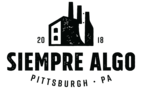 Siempre AlgoDRAFT BEERBOTTLED/CANNED BEER1.) Arsenal "Fighting Elleck"Hard CiderArsenal$7.5 Glass2.) Allagash "White"WitbierAllagash Brewing Company$8 Glass3.) ACB "Rally" German Pilsner-style lagerPilsnerAllegheny City Brewing$9 Glass4.) Rhinegeist "Blood Orange Bubbles"Fruit BeerRhinegeist$8 Glass5.) Hitchhiker "Airwave" IPAHazy IPAHitchhiker Brewing$9 Glass6.) Bell's "Two Hearted Ale"American IPABell's Brewery Inc.$7 GlassStone "Delicious IPA"American IPAStone Brewing Co.$5.5 CanBrewDog "Elvis Juice"American IPABrewDog$7 Can11th Hour "Archer"Kölsch11th Hour Brewing Company$9 CanACB "Clowns Mango"Fruited SourAllegheny City Brewing$9 CanGuinness "Draught"Irish Dry StoutGuinness Ltd.$5 CanMiller LiteLite American LagerMiller Brewing Co.$4 BottleBrewDog Punk AF (non-alcoholic)Hoppy AleBrewDog$5.5 Can